  الفيدرالية الجزائرية لكرة القدم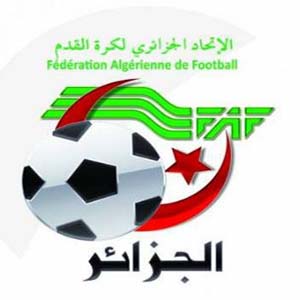 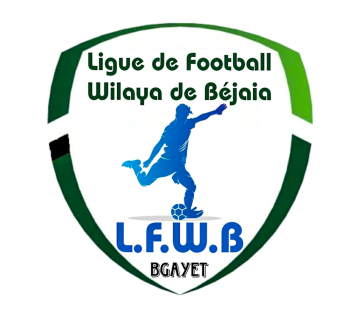                                Fédération Algérienne de Footballرابطة كرة القدم لولاية بجاية                             Ligue de Football de la Wilaya de BéjaiaDIRECTION DES COMPETITIONSHONNEURPROGRAMMATION  20° JOURNEEMARDI 23 AVRIL 2024**********************************SOUS TOUTES RESERVES DE CHANGEMENTStadesRencontresRencontresHorairesBENI MANSOURUS Beni MansourO M’Cisna 15 H 00BENAL. PRINCIPALJS I. Ouazzoug NC Bejaia 15 H 00OUED GHIRCR Mellala CRB Aokas15 H 00AMIZOURJSB Amizour RC Seddouk 15 H 00BARBACHAARB BarbachaAS Oued Ghir15 H 00